THE EFFECTIVENESS OF USING SCRIPT PICTURE ON THE STUDENTS ACHIEVEMENT IN WRITING NARRATIVE TEXT OF THE SECOND YEAR STUDENTS AT MTs AS – SYAFI’IYAH GONDANG TULUNGAGUNGTHESISPresented to State Islamic College Tulungagung in practical fulfillment of the requirements for the degree of Sarjana Pendidikan Islam in English Education Program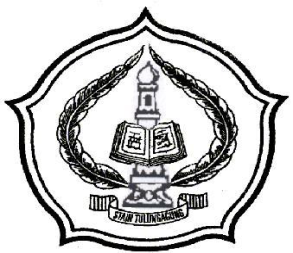 ByWINARSIHNIM 3213083119ENGLISH EDUCATION PROGRAMDEPARTMENT OF ISLAMIC EDUCATIONSTATE ISLAMIC COLLEGE(STAIN) TULUNGAGUNG2012 ADVISOR’S APPROVAL SHEETThis is to certify that the Sarjana thesis of Winarsih has been approved by the thesis advisor for further approval by the Board of Examiners.Tulungagung, June 4th 2012Advisor,MUH. BASUNI, M. Pd.NIP. 19780312 200312 1 001LEGITIMATION FROM THE BOARD OF THESIS EXAMINERSThis is to certify that the Sarjanas’ thesis of Sulistiani Mardiatin has been approved by the Board of Examiners as the requirement for the degree of Sarjana Pendidikan Islam in English Education Program.ABSTRACTWinarsih . Registered Student.3213083119. 2012 . The Eeffectiveness of Using Script Picture on  the Students Achievement  in Writing  Narrative Text of the  Second Year  Students  at MTs As – Syafi’iyah Gondang Tulungagung. Thesis. English Education Program. State Islamic Collage (STAIN) of  Tulungagung.Advisor : Muh. Basuni M.Pd. Keywords : effectiveness, script picture media, descriptive text.Script picture is one of media which is used in teaching writing. Script picture is one of visual media in teaching and learning process. In using script picture, students described picture of the script to write a story based on the pictures. Students were given script picture to motivate the students to write narrative text. The students were given time during 90 minutes to write story based on the script picture.The formulation of the research problems: Is script picture effective or not in teaching writing narrative text of the second year students at MTs As – Syafi’iyah Gondang ?The purpose of this research is : intended to find out effectiveness of using script picture in teaching writing narrative text of the second year students at MTs As – Syafi’iyah Gondang.Research Method : 1) the research design in this study was pre experimental design with one group pre and post test. 2) the population of this study was all second year students at MTs As – Syafi’iyah which the total of VIII class are 203 students, 3) the sample was taken from  one class from the VIII class students of MTs As – Syafi’iyah, in  C class, there are 35 students consist of 13 boys an 22 girls, 4) the research instrument was test, 5) the data analysis is done by Paired sample T Test stated by SPSS 16.0.The conclusion of this study shows that the mean students score of pre-test in teaching  writing is (59.00). While, students score of post-test (70.00). The T0(observation) was (-9.830), whereas Ttable with significant level 5% was (2.04). So, T0(observation) was greater than Ttable. This means that Ha which states that teaching writing by using script picture is effective to improve students’ writing is accepted because there is different score of pre-test and post-test. In other words, Script Picture can be used as an effective way to teach writing to the students at MTs As – Syafi’iyah Gondang Tulungagung.ABSTRAKWinarsih. NIM. 3213083119. 2012. 	The Eeffectiveness of Using Script Picture on  the Students Achievement  in Writing  Narrative Text of the  Second Year  Students  at MTs As – Syafi’iyah Gondang Tulungagung. Skripsi. Jurusan Pendidikan Bahasa Inggris (STAIN) Tulungagung. Dosen Pembimbing : Muh. Basuni M.Pd. Kata Kunci : effectiveness, script picture, narrative text.Script picture adalah salah satu media pembelajaran yang digunakan dalam proses pengajaran menulis. Script picture termasuk dalam media Visual dalam proses pengajaran dan pembelajaran. Dalam menggunakan media ini. Para siswa diminta untuk mengarang sebuah cerita berdasarkan dari gambar script picture untuk mengarang cerita narasi. Dalam proses ini siswa diberi waktu selama 90 menit untuk mengarang.Rumusan masalah dalam penelitian ini adalah : apakah script picture effektif atau tidak dalam pembelajaran menulis teks narrative pada kelas VIII di MTs As – Syafi’iyah Gondang? Tujuan dari penelitian ini adalah: untuk mengetahui keefektifan dari penggunaan script picture dalam pembelajaran menulis teks narrative pada kelas VIII di MTs As – Syafi’iyah Gondang? Metode penelitian : 1) design penelitian ini adalah pre experimental dengan satu grup pre test dan post test. 2) populasinya adalah semua siswa kelas VIII dengan jumlah siswa 203. 3) sample penelitian diambil satu kelas yaitu kelas VIII C yang terdiri dari 35 siswa. 4) instrument penelitian adalah tes. 5) Analysis data dilakukan melalui Paired sample T Test oleh rumus SPSS 16.0.Hasil penelitian menunjukkan : bahwa rata-rata nilai siswa dari pre-test dalam pembelajaran adalah (59.00). Sementara, nilai dari post-test adalah (70.00). T0(observation) adalah (-9.830), sedangkan, Ttable adalah dengan signifikan 5% adalah(2.04). Jadi, T0(observation) lebih besar daripada Ttable. Hal ini berarti Ha yang menyebutkan bahwa pembelajaran menulis menggunakan script picture efektif untuk memperbaiki menulis siswa diterima karena ada perbedaan nilai dari pre-test and post-test. Dengan kata lain, script picture adalah cara yang efektif untuk pembelajaran menulis untuk siswa di MTs As – Syafi’iyah Gondang Tulungagung.ACKNOWLEGMENT	In the name of Allah SWT, the Most Gracious and the Most Merciful, peace is upon to the Lord who guided our Prophet Muhammad SAW, the most appropriate track and shed light upon, the most straightened course. Allah’s blessing and peach be upon him and his family in the course of companion and geniality.	Eventually, due His charity, the writer was able to finish this thesis entitled “THE EFFECTIVENESS OF USING SCRIPT PICTURE ON THE STUDENTS ACHIEVEMENT IN WRITING NARRATIVE TEXT OF THE SECOND YEAR STUDENTS AT MTs AS – SYAFI’IYAH GONDANG TULUNGAGUNG” as partial fulfillment of the requirements for the degree of Sarjana Pendidikan Islam In English Education Program Department of Islamic Education State Islamic College (STAIN) Tulungagung.The writer would like to express my genuine thanks to:Dr. Maftukhin, M.Ag as the Chief of the State College for Islamic Studies (STAIN) of Tulungagung.Arina Shofiya, M.Pd, the Head of English Education Program who has given me some information so I can accomplish this thesis. Muh. Basuni, M.Pd as my advisor who gave me suggestion and guidance in completing this thesis.All lecturer of STAIN Tulungagung for their guidance and knowledge that have been given during I study at STAIN Tulungagung.The Headmaster of MTs As – Syafi’iyah Gondang Tulungagung, Akhmad Mukhsin, S.Pd., MPd.I.who gave me permission.The English teacher of MTs As – Syafi’iyah Gondang Tulungagung, Anik Rahmatuningsih, S.Pd.I. who has supplied some information so I can accomplish the research well.The class VIII students of MTs As – Syafi’iyah Gondang Tulungagung in the academic year 2012/2013 for the cooperation as the sample of this research.All of my family who gave me prayer and support in finishing this thesis.All of my friends who gave me support and criticism in completing this thesis.Finally, the writer realizes that this thesis is still far from being perfect, constructive critic and suggestion will be gladly accepted to improve this thesis.Tulungagung, Juni 18th 2012The writerWINARSIH							NIM. 3213083119TABLE OF CONTENTCover		 iAdvisor Approval Sheet		iiLegitimation from the Board of thesis Examiners		 iiiMotto		 ivDedication		 vAbstract		viAbstrak		viiAcknowledgement		 viiiTable of contents		 xList of table		xiiiList of appendix		 xivCHAPTER I INTRODUCTIONBackground of the Research		1Problem of Study		 3Purpose the Study		4Research Hypothesis		 4Significance of the research		 4Scope and Limitation of the Research		 5Definition of Key Terms		5Organization of Study........................................................................	       6CHAPTER II REVIEW OF RELATED LITERATURE Writing Skill		8Writing for Learning…………………………………………...	       8Teacher Task in Writing	       10Teaching Writing…………………………………………………….       11Process Writing Activities………………………………………..        12Pre – Writing………………………………………………..        13First drafting………………………………………………...        14Responding………………………………………………….        15Revising..................................................................................        16Editing……………………………………………………....        16Evaluation…………………………………...……………...         16Post Writing…………………………………………………        17Writing Problem……………………………………………...…...       17Genre of the Text…………………………………………………….       20Narrative Text………………………………………………………..       22The role of the Teacher in the Teaching Writing…………………….       23Instructional Media……………………………………………….....        24Definition of Media……………………………………………...       25Kinds of Media…………………………………………………..       26Characteristic of Media………………………………………….        29Criteria of Choosing Media……………………………………..        29Picture Media………………………………………………………..        30The Benefit of Using Teaching Media……………………………....        31Testing the Writing Skill……………………………………………..       31Previous Studies……………………………………………………..        35CHAPTER III RESEARCH METHODResearch Design……………………………………………………..       38Population and Sampling and Sample Research…………………….       40Research Variable……………………………………………………       41Source of Data……………………………………………………....        42Method of Collecting Data………………………………………….        43Research Instrument…………………………………………………       45 Validity and Reliability……………………………………………...        46Technique of Data Analysis…………………………………………        48Hypothesis Testing…………………………………………………..        48CHAPTER IV RESEARCH FINDING AND DISCUSSION Data Presentation…………………………………………………...        49Data Analysis……………………………………………………….        54Hypothesis Testing………………………………………………….        56Discussion…………………………………………………………..        57CHAPTER V CONCLUSION AND SUGGESTION Conclusion		 60Suggestion…………………………………………………………..	      61REFERENCE APPENDIXLIST OF TABLESTHE LIST OF APPENDIXThe table of “T” on the significantScore of Students Test ReliableWriting testCuriculum VitaeCertivicate of AuthorshipThe schedule of class activitiesList of students pretest post testRencana Pelaksanaan Pembelajaran (RPP)Board of Thesis ExaminersBoard of Thesis ExaminersChair,H. NURSAMSU M.Pd             NIP.197802042009 01 1 003Secretary,         MUH. BASUNI M.Pd NIP. 19780312 2003 12 1 001Main Examiner,SUKARSONO M.Pd                                                NIP.197105142005 01 1 002Main Examiner,SUKARSONO M.Pd                                                NIP.197105142005 01 1 002Tulungagung, August 02nd 2012Approved by Islamic College(STAIN) TulungagungDr. MAFTUKHIN, M.Ag.  NIP. 196707172000 03 1 002MOTTODo not just live life
  But with the life develops
Tulungagung, August 02nd 2012Approved by Islamic College(STAIN) TulungagungDr. MAFTUKHIN, M.Ag.  NIP. 196707172000 03 1 002MOTTODo not just live life
  But with the life develops
NoNAME OF TABLEPAGEScoring Guide Table34Rating Scale35Content of validity474Score of pre-test49-505Descriptive Statistic of pretest506Frequency of pretest517Score of post-test528Descriptive Statistic of posttest539Frequency of Control Group5310Paired Samples Statistics5411Paired Samples Correlations5412Paired Samples Test53